Фотоматериал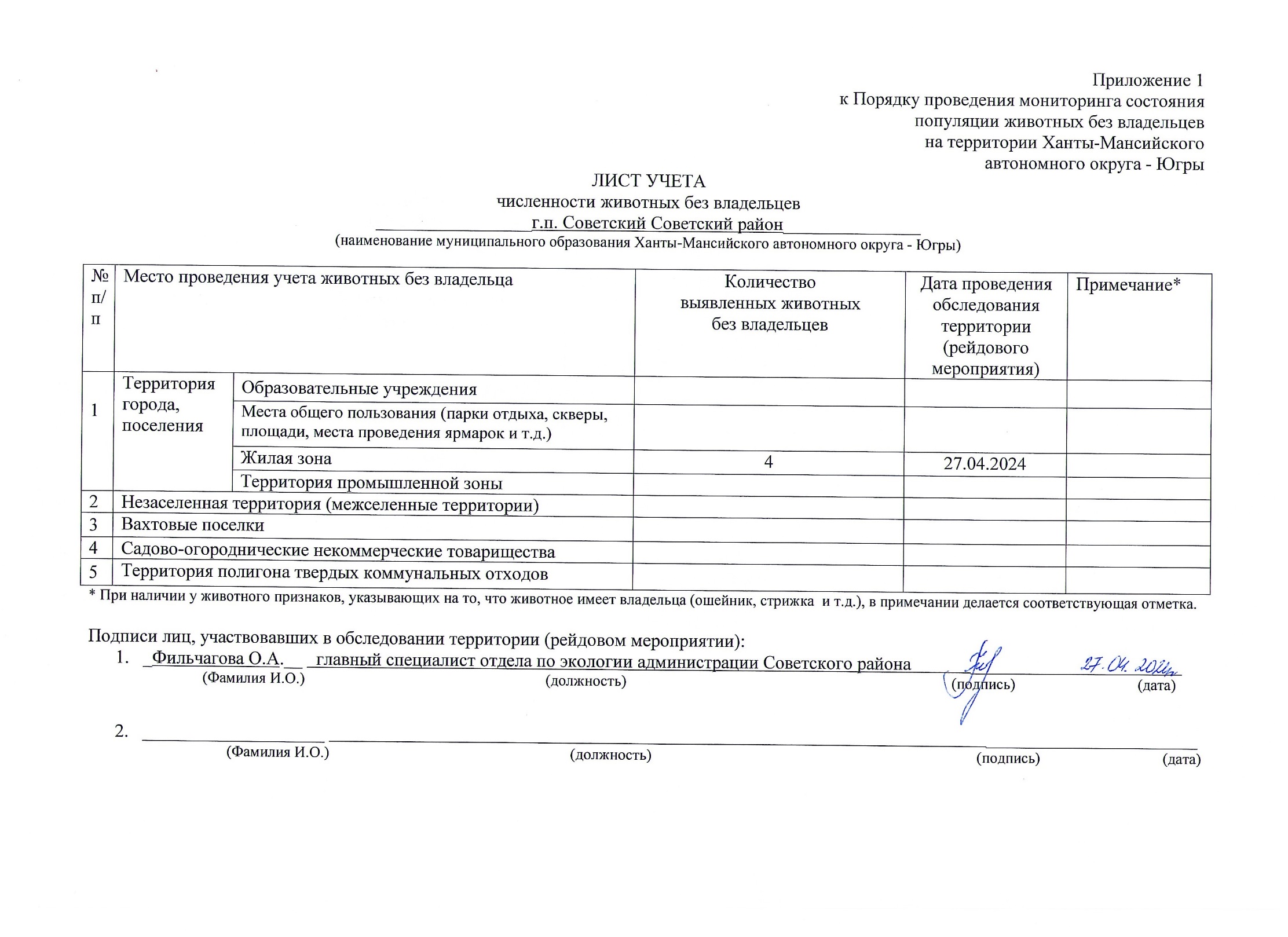 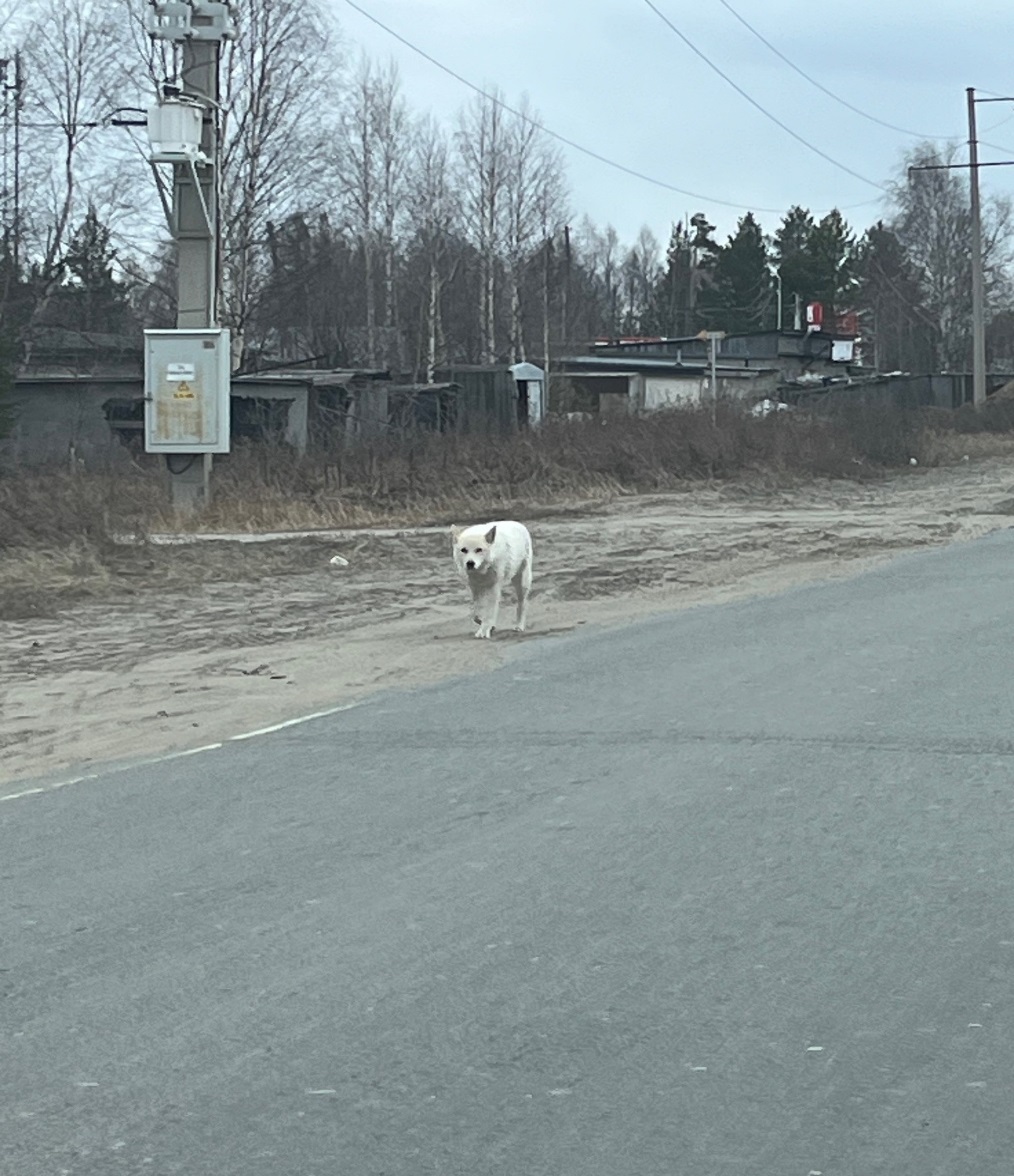 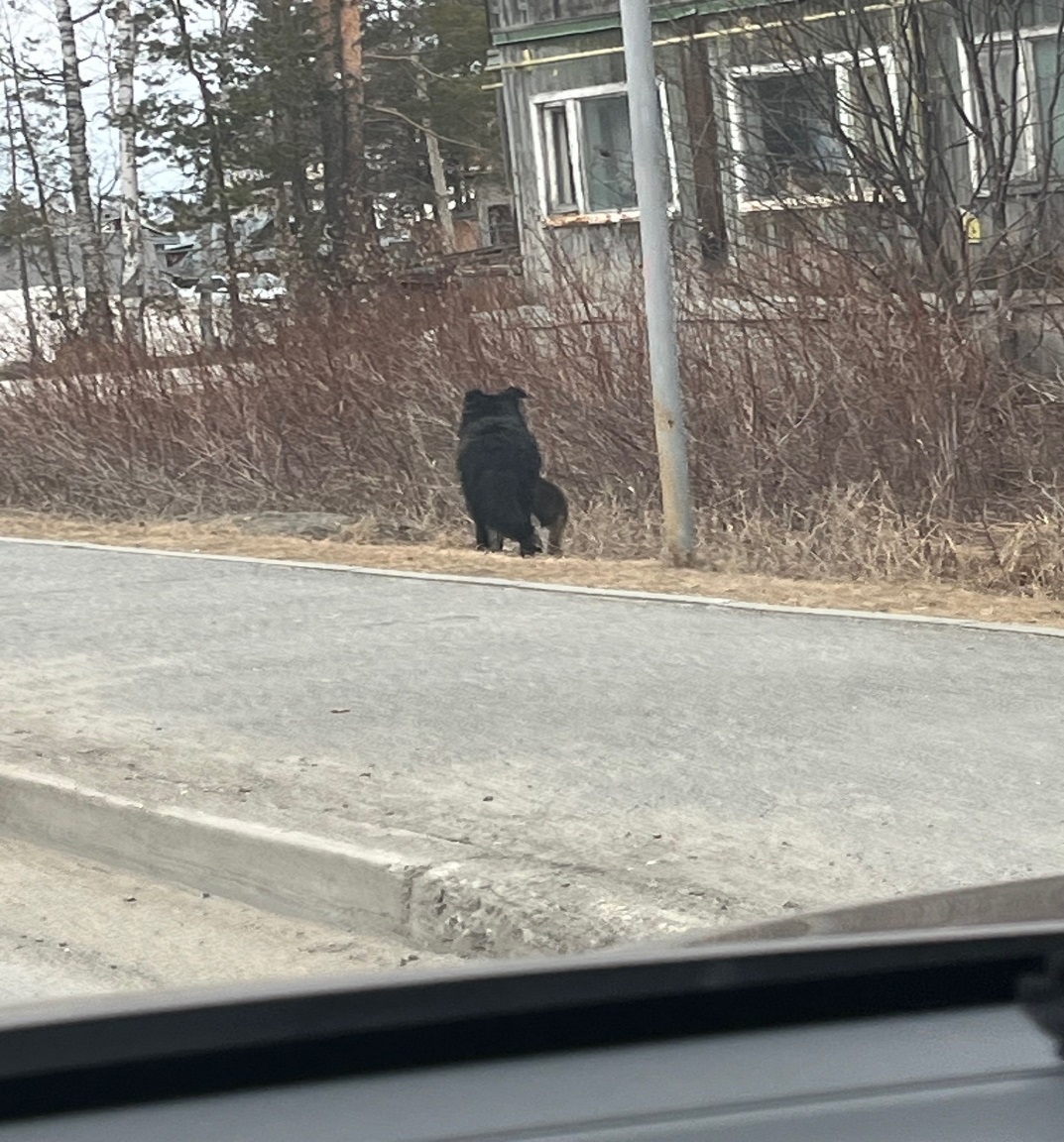 г.п. Советский  ул. Промышленная г.п. Советский ул. Макаренко  д. №38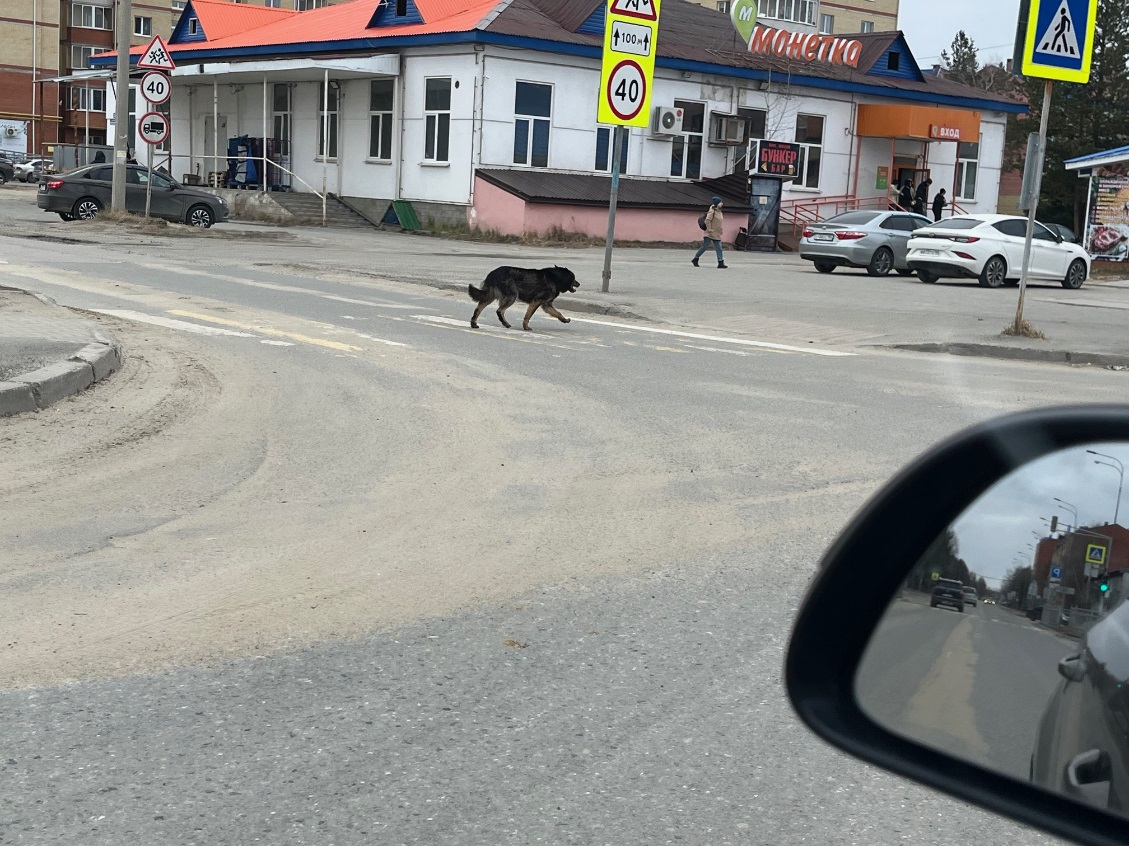 г.п. Советский на перекрестке ул. Макаренко-ул. Радужная